МОБУ «Акжарская ООШ»4 апреля 2019г.4.04.2019г. в 9 классе прошел открытый урок по  обществознанию «Уголовно-правовые отношения».Цель: показать основания возникновения уголовной ответственности; углубить представления учащихся о юридической ответственности, правонарушениях. Урок прошел насыщенно и интересно. Учитель истории и обществознания Байканова А.С.  использовала  активные методы обучения.  Ребята работали в группах  со словарем,  с раздаточным материалом и  вели активную беседу по теме. Урок сопровождался презентацией с заданиями. Активные методы оказывают большое влияние на подготовку школьников к государственной итоговой аттестации по истории и обществознанию. Вооружают их основными знаниями, необходимыми для успешной сдачи экзаменов.Использование учителем активных методов в процессе обучения способствует постоянному совершенствованию методики обучения, выработке новых подходов к профессиональным ситуациям, развитию творческих способностей, как у учителя, так и у учащихся.На открытом уроке присутствовали: завуч школы Абдрахманова Р.Б., учителя предметники, педагог-организатор. 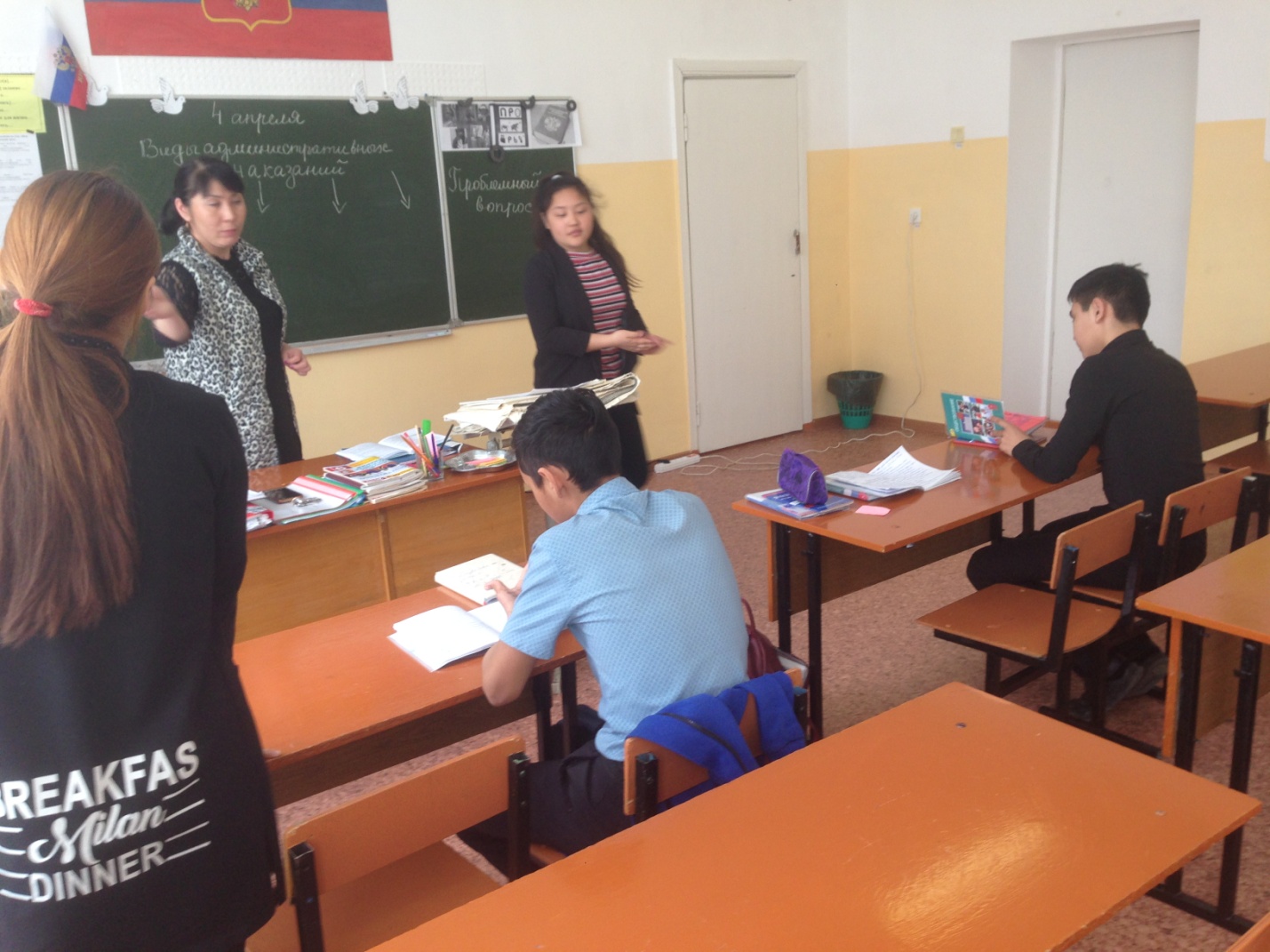 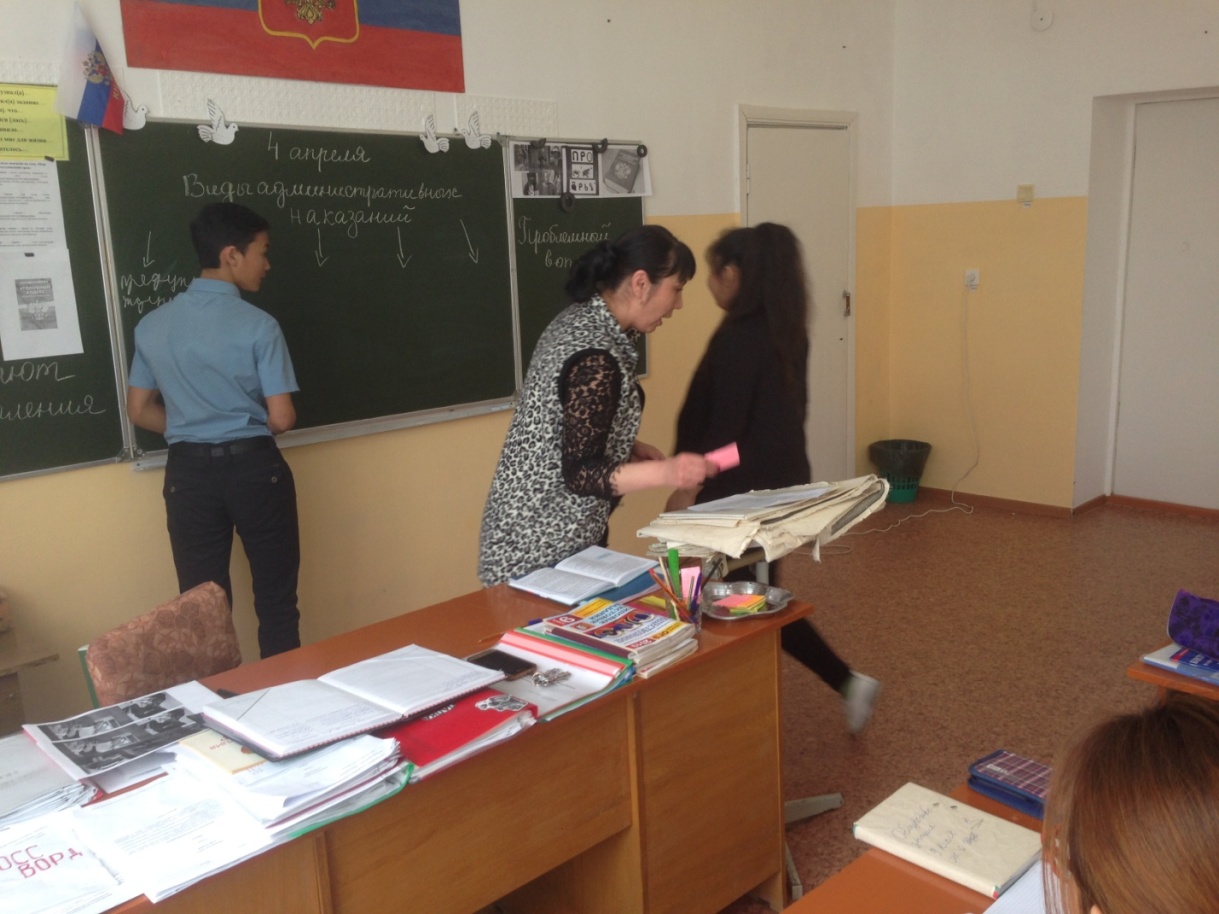 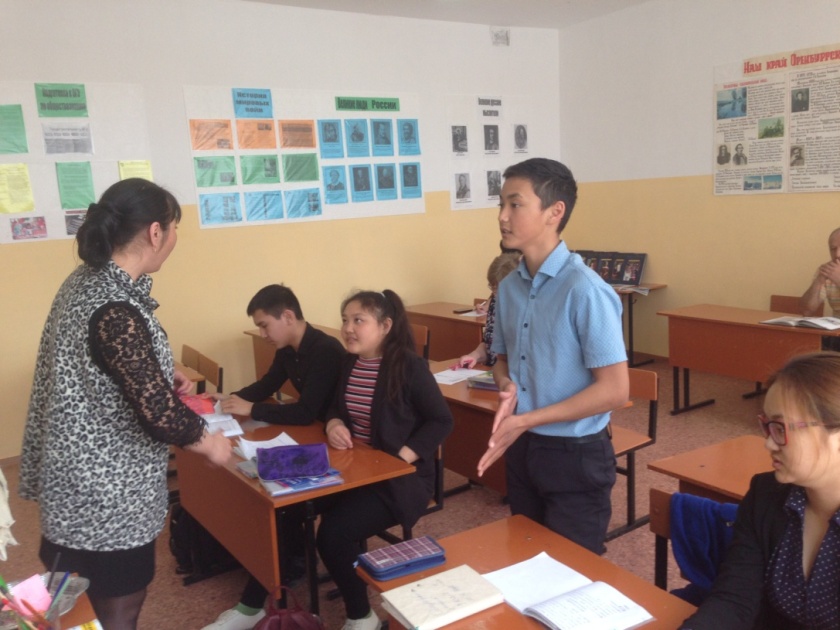 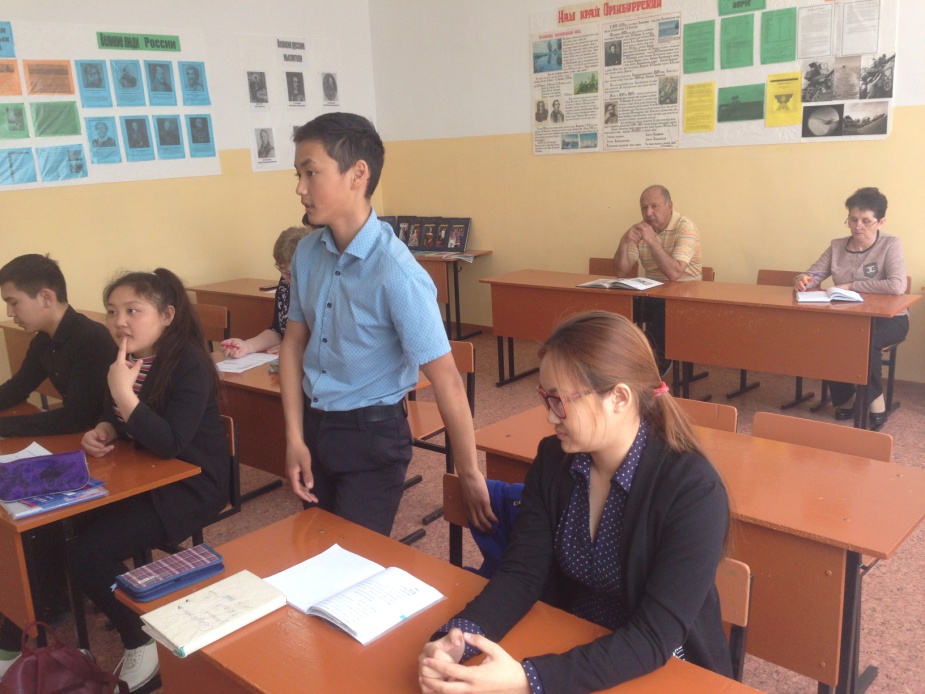 Педагог-организатор /Жданова А.Ю./